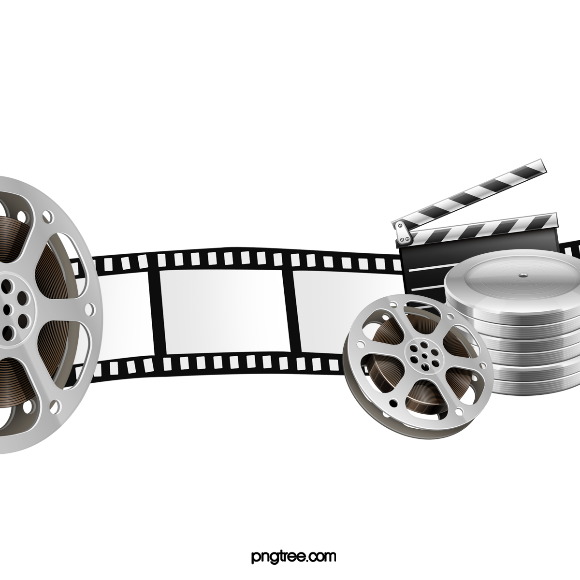 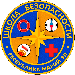 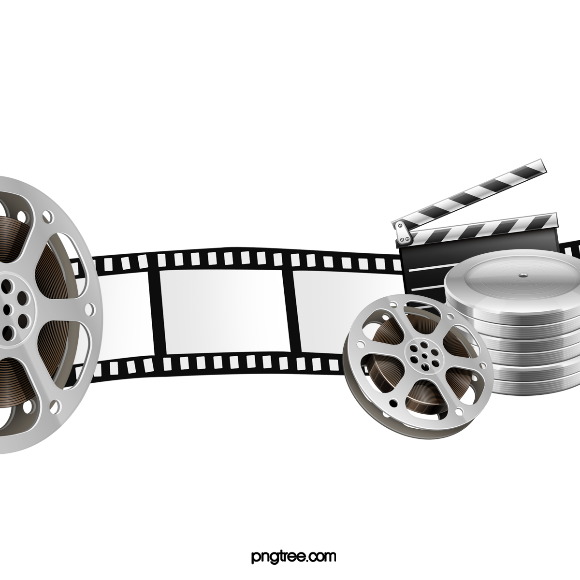 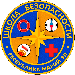      ПОЛОЖЕНИЕо V Региональном конкурсе «Школа безопасности – школа жизни» по созданию видеоролика/фильма/презентацииОбщие положения1.1.	Настоящее положение устанавливает основные цели, принципы, требования, порядок выдвижения и критерии отбора кандидатур Всероссийского конкурса «Школа безопасности – школа жизни» по созданию видеоролика/фильма/презентации (далее Конкурс).1.2.	Цели и задачи Конкурса:популяризация и активизация деятельности Всероссийского детско- юношеского общественного движения «Школа безопасности»:реализация государственных интересов в области гражданско- патриотического воспитания детей, подростков и молодежи, формирование культуры безопасного и ответственного поведения в сфере безопасности, защиты населения и территорий от чрезвычайных ситуаций;осуществление пропаганды, обучение детей и подростков безопасному поведению и действиям в условиях стихийных бедствий, пожаров, экологических, промышленных или иных катастроф, предотвращению несчастных случаев;выявление и распространение передового опыта, новых технологий, активизация и поддержка творческой инициативы обучающихся, вовлечение их в творческую деятельность в области безопасности жизнедеятельности;выявление и поддержка одаренных детей и молодежи;консолидация преподавательского состава образовательных учреждений, творческой интеллигенции, родителей и общественности в работе по развитию творческой деятельности детей и молодежи в области безопасности жизнедеятельности;создание условий для творческой самореализации и общения детей и молодежи;привлечение детей и молодежи к участию в общественных движениях, профессиональная ориентация подростков (привитие интереса к профессии пожарного, спасателя, подготовка к вступлению в участники ВДЮОД «Школа безопасности».Организация и проведение Конкурса2.1. Организатором Конкурса является Региональное отделение Республики Марий Эл Всероссийского детско-юношеского общественного движения «Школа безопасности» (далее – РО ВДЮОД «Школа безопасности Республики Марий Эл»).2.2. Непосредственное проведение Фестиваля-конкурса возлагается на Оргкомитет.2.3. Конкурс проводится с февраля по июль 2023 года.2.4. Для участия в Конкурсе необходимо в срок до 15 июля 2023 г. представить работы в оргкомитет конкурса на электронный адрес: 
shb-rme@yandex.ru с пометкой «КОНКУРС».2.5. Подробная информация по проведению Конкурса размещена на сайте http://rv12.ru/, http://shb-rme.ru/ и в группе «Школа безопасности» в Республике Марий Эл https://vk.com/shb_rmeКураторы:Фатьянова Мария Сергеевна – 89177018115Алафузов Александр Леонидович - 89877131010Участники Конкурса3.1. К участию в Конкурсе допускаются обучающиеся общеобразовательных организаций, участники РОВДЮОД «Школа безопасности Республики Марий Эл», педагоги образовательных учреждений, методисты, преподаватели и студенты ВУЗов и учреждений среднего профессионального образования, педагоги дополнительного образования, методисты, работники оргмассового направления и другие граждане Российской Федерации. Для участия во всероссийском/региональном этапе необходимо соответственно направить в Оргкомитет Конкурса:заявку на участие в конкурсе (см. Приложение 1);творческий проект по теме «О деятельности Движения «Школа безопасности» родного региона» на электронном носителе (в форматах MPG., AVI., MOV., RealVideo, ASF, WMV., DivX., Xvid., MP4., FLV.):а) видеоролик/видеоклип – длительностью не более 7 минут;б) компьютерную презентацию в формате Microsoft PowerPoint - не более               30 слайдов;фотографию автора, разрешением не менее 300 dpi в электронном виде, и размером 20х30 см в цветном изображении.Номинации Конкурса4.1.  «Видеоклип/видеоролик»;4.2.  «Компьютерная презентация»;4.3. «Фильм».Видеоклип/видеоролик или просто клип (от англ. clip) — непродолжительная по времени художественно составленная последовательность кадров. Видеоклипы наиболее часто применяются для рекламы и для визуального сопровождения аудиокомпозиций на телевидении. Искусство съёмки и монтажа видеоклипов выделяют как отдельный короткометражный подвид киноискусства. Клипы обычно имеют более «дробный» монтаж, по сравнению с короткометражным кино, и в них более часто используются спецэффекты.Фильм (англ. film - плёнка), а также - кинофильм, телефильм, мультфильм, кинокартина - отдельное произведение киноискусства. В технологическом плане фильм представляет собой совокупность движущихся изображений (монтажных кадров), связанных единым сюжетом. Каждый монтажный кадр состоит из последовательности фотографических изображений (кадриков), на которых зафиксированы отдельные фазы движения. Фильм, как правило, включает в себя звуковое сопровождение.Презентация (от лат. praesento - представление) - документ или комплект документов, предназначенный для представления чего-либо (организации, проекта, продукта и т.п.). Цель презентации - донести до целевой аудитории полноценную информацию об объекте презентации в удобной форме. Презентация является одним из маркетинговых и PR инструментов. Презентация может представлять собой сочетание текста, гипертекстовых ссылок, компьютерной анимации, графики, видео, музыки и звукового ряда (но не обязательно всё вместе), которые организованы в единую среду. Кроме того, презентация имеет сюжет, сценарий и структуру, организованную для удобного восприятия информации. Отличительной особенностью презентации является её интерактивность, то есть создаваемая для пользователя возможность взаимодействия через элементы управления.Критерии оценкиавторский подход;воспитательная, развивающая и обучающая ценность;соответствие заявленной темы;информативность;новаторство и оригинальность;соответствие проекта возрасту участника, выполнившего проект;качество видеосъемки.НаграждениеПодведение итогов осуществляет Жюри Регионального Конкурса. По итогам Конкурса определяются победители и призеры в каждой номинации и возрастной группе. Награждение предусматривает: Дипломы и Почетные грамоты, а также специальные и памятные призы.Финансирование КонкурсаФинансирование обеспечивается за счет средств РОВДЮОД «Школа безопасности Республики Марий Эл» и Оргкомитета, а также иных источников в соответствии с действующим законодательством Российской Федерации, нормативными правовыми актами субъектов Российской Федерации и муниципальными правовыми актами.ПРИЛОЖЕНИЕ ОБЯЗАТЕЛЬНОЕ ДЛЯ ВСЕХ КОНКУРСАНТОВЗаполняется родителем (законным представителем)несовершеннолетнегоВ Региональное отделение ВДЮОД «Школа безопасности 
Республики Марий Эл»__________________________________________ФИО родителя (законного представителя) субъекта персональных данных_______________________________________________________________Адрес, где зарегистрирован родитель(законный представитель) субъекта персональных данныхНомер основного документа, удостоверяющего личность родителя (законного представителя) субъекта персональных данныхДата выдачи указанного документа и наименование органа выдавшего документЗаявление (согласие)В соответствии с Федеральным законом от 27.07.2006г. № 152-ФЗ «О персональных данных» выражаю свое согласие на обработку (в том числе автоматизированную обработку, сбор, систематизацию, накопление хранение, уточнение (обновление, изменение), использование, распространение (передачу) способами, не противоречащими законодательству Российской Федерации, персональных данных моего несовершеннолетнего ребенка ФИО ребенкаС целью выявления, осуществления сопровождения, включая информирование общественности об имеющихся достижениях, привлечение в проведение образовательных, творческих, технических, научно-исследовательских, информационных проектов и программ, а также мероприятий, реализуемых на территории Республики Марий Эл и в стране, обеспечения своевременного награждения, поощрения и дальнейшей поддержки следующие персональные данные:Настоящее согласие действует неопределенное время.Родитель (законный представитель) субъекта персональных данных вправе отозвать данное согласие на обработку персональных данных несовершеннолетнего ребенка, письменно уведомив об этом руководство учреждения, в которое было представлено согласие._____________ ___________________________ «_______» _____________20__г.Дата ___________                                               Подпись ______________________ Приложениек Положению о региональном конкурсе«Школа безопасности – школа жизни» по созданию видеоролика/фильма/презентацииЗАЯВКАна участие в Региональном конкурсе «Школа безопасности – школа жизни» по созданию видеоролика/фильма/презентациив номинации ______________________________________________________ Председатель жюри регионального конкурса _________________/ФИО/Примечание: заявка оформляется на отдельном листе формата А-4.№Персональные данныеСогласие 1.ФамилияДа2.ИмяДа3.Отчество Да4.Дата и место рожденияДа5.Паспортные данные (свидетельство о рождении)Да6.Адрес места жительства или регистрацииДа7.Контактные телефоны, электронная почтаДа8.Образование Да9.Сведения о местах обучения Да10.Сведения о местах работы Да11.Достижения Да12.Поощрения Да13.Другие сведения, необходимые для осуществления сопровожденияДаРегионАвтор (Фамилия, имя, отчество полностью)Дата рожденияАдрес местожительстваКонтактный телефонАдрес электронной почтыОбразовательная организация, класс или место работы, должность